* Cochez le module vous concernant* sous réserve d’un nombre suffisant de candidatsRenseignements concernant le candidat à la formation :NOM : …………………………………………………......…………………………………………………………...Prénom : …………………………………....…………………….............................................................................................Date et lieu de naissance :	/__ /__/_____ / 	à Adresse mail : ....................................................................................................................................................................Adresse personnelle : …………………………………...............…..…….…..........................................................................Téléphone :			/___/___/___/___/___/Fonction actuelle : …………………………..............…………………Depuis quelle date :…………………………Avez-vous déjà participé à des jurys :                                oui                                            non Si oui : 	quel(s) diplôme(s) : ………………………………………………………………………...…………………..	Depuis combien de temps : ……………………………………………………………..…………………….Renseignements  concernant l'employeur du candidat :Nom et adresse de l'établissement employeur : ……………………………………………………………………………………………………………………………………………………………………………………………………………………………..Établissement : 				 Privé    			 PublicTéléphone :……………………....….adresse email : ........................................…..........................………………………...Autorisation de l’employeur pour participer à cette formation : 	 oui    		 nonNom de votre OPCO (mention obligatoire) : ………………………….Nom, prénom et titre du responsable de l’établissement signataire de la convention de formation : ………………..………………………………………………………………………………………………………...Téléphone :	/___ /___ /___ /___/___ /	Adresse email : ………………………….………………………….Fait à  						le Signature du stagiaire				          Signature du responsable de l’établissementPourriez-vous nous indiquer quelles sont vos attentes par rapport à cette formation ?………………………………………………………………………………………………………………………………………………………………………………………………………………………………………………………………………………………………………………………………………………………………………………………………………………………………………………………………………………………………………………………………DOSSIER A RENVOYER AVANT LE 24 NOVEMBRE 2021Les informations collectées font l'objet d'un traitement informatique destiné à gérer les données administratives ainsi que la diffusion d'informations (courriers, messages électroniques...).Les destinataires des données recueillies sont uniquement les services de l'IRTS Poitou-Charentes. Conformément à la loi «informatique et libertés» du 6 janvier 1978, vous bénéficiez d'un droit d'accès et de rectification aux informations qui vous concernent. Si vous souhaitez exercer ce droit et obtenir communication des informations vous concernant, veuillez-vous adresser à IRTS Poitou-Charentes, 1 rue Guynemer BP 215 – 86005 POITIERS CEDEX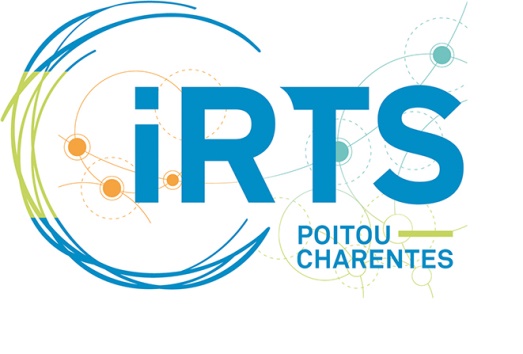 Dossier à retourner au plus tard le :24 novembre 2022 à :Institut Régional du Travail Social Poitou-Charentes  Nelly SOING		soing.nelly@irts-pc.eu1, rue Guynemer BP 215 - 86005 Poitiers CedexTél. 05 49 37 60 00 – Fax. 05 49 53 28 39 – www.irts-poitou-charentes.orgDOSSIER D’INSCRIPTIONFORMATION MEMBRES DE JURY VAE 2022DEASS*DEEJE*DEAES* 29 et 30 novembre 2022De 9h30 à 12h30 et de 14h00 à 17h00À POITIERS 29 et 30 novembre 2022De 9h30 à 12h30 et de 14h00 à 17h00À POITIERS 29 et 30 novembre 2022De 9h30 à 12h30 et de 14h00 à 17h00À POITIERSDiplômes obtenusDates